การประเมินผลสัมฤทธิ์ของพระราชบัญญัติห้ามเรียกดอกเบี้ยเกินอัตรา พ.ศ. ๒๕๖๐   ตามพระราชบัญญัติหลักเกณฑ์การจัดทำร่างกฎหมายและการประเมินผลสัมฤทธิ์ของกฎหมาย พ.ศ. ๒๕๖๒__________________________________		ด้วยกรมสอบสวนคดีพิเศษมีหน้าที่ต้องดำเนินการประเมินผลสัมฤทธิ์ของพระราชบัญญัติห้ามเรียกดอกเบี้ยเกินอัตรา พ.ศ. ๒๕๖๐ ที่อยู่ในความรับผิดชอบของกรมสอบสวนคดีพิเศษ ประจำปี พ.ศ. ๒๕๖๔         ตามหลักเกณฑ์ในมาตรา ๓๐ ถึง มาตรา ๓๕ แห่งพระราชบัญญัติหลักเกณฑ์การจัดทำร่างกฎหมายและ            การประเมินผลสัมฤทธิ์ของกฎหมาย พ.ศ. ๒๕๖๒ กรมสอบสวนคดีพิเศษจึงขอรับฟังความคิดเห็นขององค์กร          ที่เกี่ยวข้อง ผู้มีส่วนได้เสียเกี่ยวกับกฎหมายนั้นและประชาชนโดยทั่วไป โดยองค์กรหรือกลุ่มบุคคลใดที่จะมีข้อเสนอความคิดเห็นต่อคำถามทั้ง ๗ ข้อ ในการปฏิบัติตามหรือการบังคับใช้กฎหมายดังกล่าว หากมีข้อเสนอแนะหรือความเห็นประการใด ขอได้โปรดแจ้งข้อเสนอความคิดเห็นของท่านมาที่อีเมล์ teerachai_c@dsi.go.th             ตั้งแต่วันที่ ๗ กรกฎาคม ๒๕๖๔ ถึงวันที่ ๒๑ กรกฎาคม ๒๕๖๔ พร้อมเหตุผลเพื่อที่กรมสอบสวนคดีพิเศษจะได้ดำเนินการตามพระราชบัญญัติหลักเกณฑ์การจัดทำร่างกฎหมายและการประเมินผลสัมฤทธิ์ของกฎหมาย พ.ศ. ๒๕๖๒ ต่อไป ดังนี้	๑. ปัจจุบันพระราชบัญญัติห้ามเรียกดอกเบี้ยเกินอัตรามีรัฐมนตรีว่าการกระทรวงยุติธรรมเป็น          ผู้รักษาการ ท่านเห็นว่าควรให้รัฐมนตรีว่าการกระทรวงยุติธรรมเป็นผู้รักษาการต่อไปหรือไม่ หากเห็นว่าไม่ควร              ควรให้รัฐมนตรีว่าการกระทรวงใดเป็นผู้รักษาการ	             ควรให้รัฐมนตรีว่าการกระทรวงยุติธรรมเป็นผู้รักษาการต่อไป	     	  ควรให้รัฐมนตรีว่าการกระทรวง........................................................................... เป็นผู้รักษาการ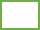 	๒. ตามพระราชบัญญัติห้ามเรียกดอกเบี้ยเกินอัตรานี้ กำหนดอัตราโทษจำคุกไม่เกินสองปี หรือ      ปรับไม่เกินสองแสนบาท หรือทั้งจำทั้งปรับ ท่านเห็นว่าควรมีโทษจำคุกหรือไม่ หากเห็นว่าควรมีโทษจำคุก ควรมีโทษจำคุกเพียงใด และหากไม่ควรมีโทษจำคุก เพราะเหตุใด		  เห็นว่าควรมีโทษจำคุก ...................... ปี เพราะ........................................................................................................................................................................................................................................................................................................................................................................................................................................................................................................		  เห็นว่าไม่ควรมีโทษจำคุก เพราะ ..............................................................................................................................................................................................................................................................................................................................................................................................................................................................................................................................	๓. ปัจจุบันพระราชบัญญัติห้ามเรียกดอกเบี้ยเกินอัตรา กำหนดอัตราโทษจำคุกไม่เกินสองปี หรือ       ปรับไม่เกินสองแสนบาท หรือทั้งจำทั้งปรับ ท่านเห็นว่าควรมีโทษปรับหรือไม่ หากเห็นว่าควรมีโทษปรับ ท่านเห็นว่า          ควรเพิ่มโทษปรับให้มากกว่าสองแสนบาทหรือไม่		  เห็นว่าไม่ควรมีโทษปรับ		  เห็นว่าควรมีโทษปรับไม่เกินสองแสนบาท		  เห็นว่าควรมีโทษปรับและควรเพิ่มโทษปรับให้มากกว่าสองแสนบาท	๔. พระราชบัญญัติห้ามเรียกดอกเบี้ยเกินอัตรา ควรมีโทษริบทรัพย์สินจากการกระทำที่ฝ่าฝืนพระราชบัญญัติดังกล่าวหรือไม่	     	  ควรมีโทษริบทรัพย์สินจากการกระทำที่ฝ่าฝืนพระราชบัญญัติดังกล่าว	        ไม่ควรมีโทษริบทรัพย์สินจากการกระทำที่ฝ่าฝืนพระราชบัญญัติดังกล่าว	๕. พระราชบัญญัติห้ามเรียกดอกเบี้ยเกินอัตรานี้ ไม่ได้กำหนดอัตราดอกเบี้ยไว้เป็นการเฉพาะ ท่านเห็นว่าควรมีการกำหนดอัตราดอกเบี้ยให้ชัดเจนไว้ในพระราชบัญญัติฉบับนี้หรือไม่ และควรกำหนดอัตราดอกเบี้ยเท่าใด	      เห็นว่าควรมีการกำหนดอัตราดอกเบี้ยให้ชัดเจนไว้ในพระราชบัญญัติฉบับนี้ 			อัตราดอกเบี้ยจำนวน .........................................................................................................................	      ไม่ควรมีการกำหนดอัตราดอกเบี้ยให้ชัดเจนไว้ในพระราชบัญญัตินี้ เพราะ ................................ ............................................................................................................................................................................................................................................................................................................................................................................................................................	๖. เพื่อประโยชน์ในการบังคับใช้กฎหมาย มุ่งจะนำผู้กระทำความผิดทั้งที่เป็นตัวการและตัวแทน        มาลงโทษ ท่านเห็นว่าควรกำหนดบทลดโทษให้กับผู้ที่ได้ให้ข้อมูลที่สำคัญและเป็นประโยชน์อย่างยิ่งในการปราบปรามความผิดตามพระราชบัญญัตินี้หรือไม่ เพราะเหตุใด	     .................................................................................................................................................................................................................................................................................................................................................................................................................................................................................................................................................................................................	๗. พระราชบัญญัติห้ามเรียกดอกเบี้ยเกินอัตรา พ.ศ. ๒๕๖๐ ฉบับนี้ควรมีบังคับใช้ต่อไปหรือไม่	    ...................................................................................................................................................................................................................................................................................................................................................................................................................................................................................................................................................................................................................................................................................................................